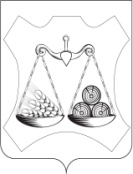 АДМИНИСТРАЦИЯ ВАХРУШЕВСКОГО ГОРОДСКОГО ПОСЕЛЕНИЯСЛОБОДСКОГО РАЙОНА КИРОВСКОЙ ОБЛАСТИПОСТАНОВЛЕНИЕпгт  ВахрушиО внесении изменений в  муниципальную программу «Переселение граждан, проживающих на территории Вахрушевского городского поселения из аварийного жилищного фонда, признанного непригодным для проживания»  на 2020 - 2025 годыВ соответствии с Федеральным законом № 131-ФЗ от 06.10.2003 «Об общих принципах организации местного самоуправления в Российской Федерации», Постановлением Правительства Кировской области от 27.03.2019 № 113-П «Об областной адресной программе «Переселение граждан, проживающих на территории  Кировской области, из аварийного жилищного фонда, признанного таковым до 1 января 2017 года» на 2019-2025 годы», Уставом Вахрушевского городского поселения администрация ПОСТАНОВЛЯЕТ:1. Отменить Постановление администрации Вахрушевского городского поселения от 30.12.2020 № 281 «О внесении изменений в  муниципальную программу «Переселение граждан, проживающих на территории Вахрушевского городского поселения из аварийного жилищного фонда, признанного непригодным для проживания»  на 2020 - 2025 годы».2. Внести изменение в постановление администрации Вахрушевского городского поселения от 20.01.2020 № 09« Об утверждении муниципальной программы «Переселение граждан, проживающих на территории Вахрушевского городского поселения из аварийного жилищного фонда, признанного непригодным для проживания» на 2020 - 2025 годы.1.1.  Абзац 9 Паспорта муниципальной Программы «Переселение граждан, проживающих на территории  Вахрушевского городского поселения  из аварийного жилищного фонда, признанного непригодным для проживания» изложить в новой редакции следующего содержания:1.2. таблицу «Объемы и источники финансирования муниципальной программы» раздела 6  изложить в новой редакции следующего содержания:Объемы и источники финансирования муниципальной программы      2. Опубликовать настоящее Постановление в официальном печатном издании «Информационный бюллетень».Глава администрацииВахрушевского городского поселения				М.В. Ефремов19.01.2021№4Объемы и источники финансирования муниципальной программы Общий объем финансирования муниципальной программы составит   56163594,0 рублей,  в том числе средства Фонда содействия реформированию жилищно-коммунального хозяйства 44293700,0руб, средства областного бюджета 8815300,0 рублей, средства бюджета администрации Вахрушевского городского поселения 56163594,0 рублей.№ п/пНаименование источника финансированияГоды реализации программыГоды реализации программыГоды реализации программыГоды реализации программыГоды реализации программыГоды реализации программыВсего, руб.№ п/пНаименование источника финансирования2020202120222023202420251Приобретение жилых помещений в том числе:Средства Фонда содействия реформированию жилищно-коммунального хозяйства3302232,63302232,6Средства областного бюджета 30019,8530019,85Средства местного бюджета (долевое софинансирование в составе областной программы3336,03336,0Итого по мероприятию335588,45335588,45Строительство многоквартирного дома  в том числе:Средства Фонда содействия реформированию жилищно-коммунального хозяйства14841567,4026149900,040991467,4Средства областного бюджета 134880,158650400,08785280,15Средства местного бюджета (долевое софинансирование в составе областной программы14992,00500000,0514992,0Итого по мероприятию14991439,5535300300,050426739,552Составление проектно-сметной документации, проведение государственной экспертизы достоверности сметной стоимости, технологическое присоединение к электрическим сетям энергопринимающего устройства МЖД авторский контроль2318266,0118000,0100000,02318266,0118000,0100000,0Средства местного бюджета 2318266,0218000,02536266,0Всего по мероприятию2318266,0218000,02536266,03Итого по программеВ том числе:20645294,056163594,00Средства Фонда содействия реформированию жилищно-коммунального хозяйства18143800,025945109,5344293700,00Средства областного бюджета 164900,08855652,678815300,00Средства местного бюджета (долевое софинансирование в составе областной программы)2336594,0477845,353054594,00